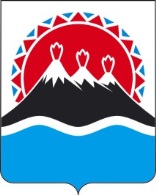 П О С Т А Н О В Л Е Н И ЕГУБЕРНАТОРА КАМЧАТСКОГО КРАЯ             г. Петропавловск-Камчатский	В соответствии с частью 1 статьи 6 Закона Камчатского края от 05.03.2010 № 386 «Об Общественной палате Камчатского края»ПОСТАНОВЛЯЮ:1. Начать формирование нового состава Общественной палаты Камчатского края.2. Рекомендовать региональным и местным общественным объединениям, научным и творческим союзам, религиозным организациям, объединениям некоммерческих организаций, осуществляющим свою деятельность на территории Камчатского края, в порядке, установленном Законом Камчатского края от 05.03.2010 № 386 «Об Общественной палате Камчатского края», выдвинуть кандидатуры в новый состав Общественной палаты Камчатского края.3. Настоящее постановление вступает в силу через 10 дней после дня его официального опубликования.Первый вице-губернатор	Камчатского края				                  		          И.Л. УнтиловаПояснительная запискак проекту постановления Губернатора Камчатского края «О начале процедуры формирования нового состава Общественной палаты Камчатского края»Настоящий проект постановления Губернатора Камчатского края разработан в целях инициирования процедуры формирования нового состава Общественной палаты Камчатского края в соответствии с частью 1 статьи 6 Закона Камчатского края от 05.03.2010 № 386 «Об Общественной палате Камчатского края».Принятие настоящего постановления не потребует выделения дополнительных финансовых средств из краевого бюджета.Настоящий проект постановления Губернатора Камчатского края размещен на официальном сайте исполнительных органов государственной власти Камчатского края в сети "Интернет" для проведения независимой антикоррупционной экспертизы. Настоящий проект постановления Губернатора Камчатского края оценке регулирующего воздействия не подлежит.№О начале процедуры формирования нового состава Общественной палаты Камчатского края